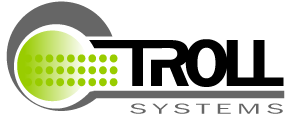 Engineering Manager Troll Systems is seeking an Engineering Manager to run our 10-15 person engineering group.  Candidates should be experts at scheduling and managing projects both in time and cost.  Manager will be responsible for maintaining project plans and design reviews from first article to production release.  Disciplines include electronics design (controls, power, video), mechanical, RF (antennas and amplifiers L-Ku band), packaging and wide range of software disciplines including networks and video over IP. Company DescriptionTroll Systems is a worldwide leader in the development of high-speed air-to-ground data links, tracking antennas and control systems.These are designed to deliver images from manned and unmanned aircraft, land and marine vehicles. Troll employees work in a trulyexciting industry, with enormous growth potential. Troll products are used by foreign and domestic militaries, commercialbroadcasters, police, fire, and search and rescue organizations all over the world.Company LocationTroll Systems is located in the Valencia Industrial Park close to Magic MountainTroll Systems24950 Anza Drive, Valencia, CA 91355Located at the corner of Anza Drive and Avenue ScottJob Description:Develop detailed SOW for each development project from preliminary specifications provided by CTODevelop detailed schedules and cost analysisManage project schedules to time and costChair PDR and CDR ensuring projects meet company expectationsParticipate in first article release processWork directly with manufacturing to provide production-ready release documents.Job Requirements:BS or higher degree in one or more engineering disciplines8+ years Direct experience with project planning 3+ years Direct experience managing othersStrong working knowledge of all and expert in one or more of the following:Electronics designNetworks and network protocolsSoftware design and release processes RF systems and microwave Product developmentProduction releaseMust have team-oriented attitude, accountability and ownershipGoals:First three months:Working directly with CTO to fully immerse into current products and processes at Troll SystemsProvide an outline as to best way to move towards more discipline engineering release and planningFirst six months:Set up tools, templates and process documentation to best support engineering planningProvide schedules for each engineering projectManage engineering team to stay on planReport results to senior management on a bi-weekly basisFirst year:Provide metrics as to improvements in engineering output includingAdherence to scheduleAdherence to costFirst article success ratePercentage of projects to production release 